20 marzo 2020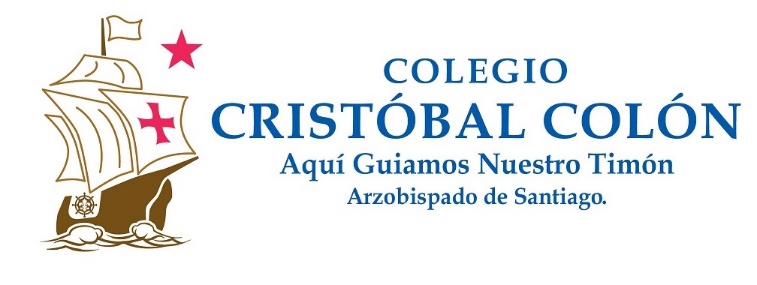 1° informativo para padres del 1° Básico Estimadas familias, En primer lugar, esperamos que los niños y niñas, ustedes y sus familias se encuentren bien. A través del siguiente informativo les comunicamos que en la página web del colegio, ya se encuentra disponible 2 archivos PDF de matemática y 2 archivos PDF de lenguaje, los que pueden descargar para trabajar con sus hijos e hijas en el hogar, con el objetivo que, durante estas 2 semanas sin clases, no se desconecten totalmente de los contenidos y habilidades que después debemos retomar.  Específicamente, les solicitamos procurar que se fortalezca lo siguiente, ya que será la base de lo que vendrá:En lenguaje: Las vocales. 
Los marineros y marineras deberían reconocerlas visualmente (grafema) y auditivamente (fonema), identificarlas en palabras al inicio, medio o final al observarlas o escucharlas, escribirlas en letra ligada, etc. Es de esperar que no se aprendan la secuencia de memoria, es decir: A, E, I, O, U, sino que las puedan comprender aisladamente. 

El archivo que les servirá para este fin es el de nombre (consideren solamente las páginas relacionada a las vocales): 

"1BASICO_LENGUAJE_AGARAYMMALDONADO (Caligrafía y grafema y fonema de las vocales)". 

Por supuesto pueden buscar actividades similares en internet, y alternar ejercicios más lúdicos del tipo: Buscar, recortar y pegar vocales en revistas y/o diarios en una hoja se puedan clasificar, dibujar objetos con A, E, I, O, U, jugar al simón dice con palabras que las contengan etc.En matemática: Los números del 0 al 10. 
Los marineros y marineras deberían reconocerlos visualmente (grafema) y auditivamente (fonema), escribirlas, asociarlos a su cantidad, contarlos, identificar menor y/o mayor entre 2 cifras y ordenar 3 cifras de menor a mayor o mayor a menor. 

Los archivos que les servirán para este fin son: 

"1BASICO_MATEMATICA_AGARAYMMALDONADO (Caligrafía y concepto de cantidad del 1 al 10)".
"1BASICO_MATEMATICA_AGARAYMMALDONADO (Caligrafía del 1 al 10)". 

Por supuesto pueden buscar actividades similares en internet y alternar ejercicios más lúdicos del tipo: Agrupar juguetes en cantidades.Transversalmente: Grafomotricidad. 
La motricidad fina es una de las habilidades claves para el 1° básico, sobre todo para el desarrollo de la escritura, por lo tanto, recomendamos paralelamente practicarla. 

El archivo que les servirá para este fin es el de nombre:

"1BASICO_LENGUAJE_AGARAYMMALDONADO (Grafomotricidad)".

Si buscan "grafomotricidad" en internet, aparecerán variadas alternativas adicionales.Sabemos que no todos tendrán la misma posibilidad de trabajar en familia lo que les acabamos de mencionar, pero recuerden que también es su responsabilidad contribuir al respecto. Por ejemplo: Si no tienen como imprimir los documentos, utilicen recursos que tienen en la casa para modelar las actividades; Solo se necesita cuaderno y lápiz.

Finalmente, seamos solidarios y difundamos la reciente información de nuestro curso, son las indicaciones que hemos recibido por el momento, a la espera de próximos comunicados oficiales para orientar la misión de todos y todas en este tiempo de crisis.

PD: Adjunto el link por si no lo conocen. http://colegiocristobalcolongae.cl/index.php/kinder-pre-kinder/

linkear:  acciones pedagógicas, luego biblioteca digital, luego 1° ciclo y 2° ciclo, luego 1° básico
Un abrazo fraternoEquipo 1° Básico 2020